Врио Главы Республики Дагестан Владимир Васильев объявил о начале нового кадрового конкурса «Мой Дагестан» на пресс-конференции в Махачкале12 июля в Доме дружбы в Махачкале (Белый зал) состоялась пресс-конференция, посвященная старту кадрового конкурса «Мой Дагестан». Временно исполняющий обязанности Главы Республики Дагестан Владимир Васильев анонсировал начало конкурса и старт сбора заявок на участие в нем, рассказал о новом проекте, его целях и задачах. Конкурс «Мой Дагестан» проводится по инициативе врио ГлавыДагестана Владимира Васильева Правительством Республики при поддержке всероссийской автономной некоммерческой организации «Россия — страна возможностей».Впресс-конференции приняли участие руководитель блока оценочных мероприятийПавел Безручко, председатель Наблюдательного совета конкурса, председатель Совета старейшин при Главе Республики ДагестанАбдулла Магомедов и лауреатырегионального кадрового конкурса, который завершился в 2018 году.Павел Безручко рассказал о схеме и этапах отбора, используемой методике и сроках проведения конкурса «Мой Дагестан», а Абдулла Магомедов —о значении и миссии Наблюдательного совета конкурса. Конкурс «Мой Дагестан» поможет объединить проактивных участников, которые смогут сформировать новую высокопрофессиональную управленческую среду для эффективного решения проблем, стоящих перед Республикой.Талантливые руководители нужны Дагестану во всех сферах деятельности. По итогам конкурса ожидается замещение руководящих должностей в таких важныхдля Республики сферах, как государственное и муниципальное управление, здравоохранение, образование, транспорт, энергетика и строительство.Справка:«Мой Дагестан» — кадровый конкурс, целью которого является отбор высокопрофессиональных руководителей, способных эффективно работать на благо Республики. Финалисты конкурса войдут в кадровый резерв Республики Дагестан и получат шанс дальнейшего трудоустройства в органы власти и организации Республики.«Россия — страна возможностей»— это открытая платформа, которая осуществляет отбор, экспертизу и поддержку проектов, направленных на обеспечение работы эффективных и справедливых социальных лифтов. Проектная платформа рассчитана на перспективных управленцев, предпринимателей, молодых профессионалов, волонтеров и школьников.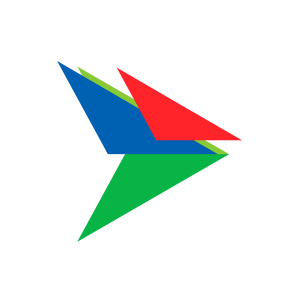 Сайт конкурса —мой.дагестан2018.рфАдрес приема заявок — priem-kmd@e-dag.ruПресс-секретарь конкурса:Мария Блохина +7(916)533-73-54maria.bloxina@gmail.comКонтакт для СМИ: Юрий Гамзатов +7(915) 533-33-34